Enklere idrettslag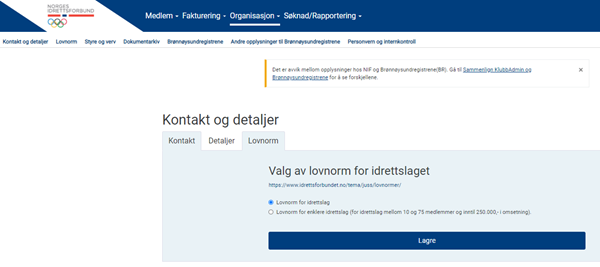 Norges idrettsforbund innførte i 2020 mulighet for at idrettslag med mellom 10 og 75 medlemmer, og under 250.000 kr. i omsetning, kan benytte en enklere lovnorm.
De vesentligste endringene i den forenklede lovnormen er:Kun krav om tre styremedlemmerIkke krav om kontrollutvalg eller valgkomitéStyret kan beslutte organisering av grupper, og om klubben skal ha kriminalitetsforsikringBegge kjønn skal være representert i styretForvaltningsrevisjonen overlates til årsmøtet og er basert på rapportering fra styretKontrollutvalgets ordinære virksomhet, blant annet kontroll av styrets disposisjoner, overlates til årsmøtetDette innebærer at styreprotokoller m.m. på oppfordring må gjøres tilgjengelige for årsmøtet.Årsmøtet i klubber med mellom 10 og 75 medlemmer, og under 250.000 kr. i omsetning, kan beslutte å bytte til den enklere lovnormen. Etter slikt årsmøtevedtak må klubben selv registrere i KlubbAdmin at de benytter forenklet lovnorm, og laste opp årsmøteprotokoll som viser dette. Klubber som benytter forenklet lovnorm kan selv beslutte hvilke forsikringer de ønsker å tegne.

NLF sender i disse dager ut faktura på kriminalitetsforsikring (underslagsforsikring). Kriminalitetsforsikring er obligatorisk for klubber med ordinær lovnorm.
Klubber som har byttet til forenklet lovnorm, kan innen 31. mai søke NLF om å få refundert fakturaen på kriminalitetsforsikring.